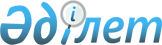 Об установлении квоты рабочих мест для трудоустройства лиц, состоящих на учете службы пробации, также лиц освобожденных из мест лишения свободы и граждан из числа молодежи, потерявших или оставшихся до наступления совершеннолетия без попечения родителей, являющихся выпускниками организаций образования Шардаринского района
					
			Утративший силу
			
			
		
					Постановление акимата Шардаринского района Южно-Казахстанской области от 9 декабря 2016 года № 400. Зарегистрировано Департаментом юстиции Южно-Казахстанской области 21 декабря 2016 года № 3925. Утратило силу постановлением акимата Шардаринского района Южно-Казахстанской области от 28 февраля 2018 года № 89
      Сноска. Утратило силу постановлением акимата Шардаринского района Южно-Казахстанской области от 28.02.2018 № 89 (вводится в действие по истечении десяти календарных дней после дня его первого официального опубликования).
      В соответствии с подпунктом 7) статьи 18 Трудового кодекса Республики Казахстан от 23 ноября 2015 года, подпунктом 2) пункта 1статьи 18 Уголовно-исполнительного кодекса Республики Казахстан от 5 июля 2014 года, пункта 2 статьи 31 Закона Республики Казахстан от 23 января 2001 года "О местном государственном управлении и самоуправлении в Республики Казахстан", подпунктами 7), 8), 9) статьи 9 Закона Республики Казахстан от 6 апреля 2016 года "О занятости населения" и приказом Министра здравоохранения и социального развития Республики Казахстан от 26 мая 2016 года № 412 "Об утверждении Правил квотирования рабочих мест для трудоустройства граждан из числа молодежи, потерявших или оставшихся до наступления совершеннолетия без попечения родителей, являющихся выпускниками организаций образования, лиц, освобожденных из мест лишения свободы, лиц, состоящих на учете службы пробации" зарегистрированного в Реестре государственной регистрации нормативных правовых актов за № 13898, акимат Шардаринского района ПОСТАНОВЛЯЕТ:
      1. Установить квоту рабочих мест для трудоустройства лиц, состоящих на учете службы пробации, также лиц, освобожденных из мест лишения свободы и граждан из числа молодежи, потерявших или оставшихся до наступления совершеннолетия без попечения родителей, являющихся выпускниками организаций образования Шардаринского района в размере одного процента от списочной численности работников организации.
      2. Государственному учреждению "Аппарат Акима Шардаринского района" в порядке, установленном законодательными актами Республики Казахстан обеспечить:
      1) официальное опубликование настоящего постановления в периодическом печатном изданий, распространяемое на территории Шардаринского района и информационно – правовой системе "Әділет";
      2) размещение настоящего постановления на интернет – ресурсе акимата Шардаринского района.
      3. Контроль за выполнением настоящего постановления возложить на заместителя акима района Б.Алипова. 
      4. Настоящее постановление вводится в действие по истечении десяти календарных дней после дня его первого официального опубликования.
					© 2012. РГП на ПХВ «Институт законодательства и правовой информации Республики Казахстан» Министерства юстиции Республики Казахстан
				
      Исполняющий обязанности

      аким района

Т.Байтурганов
